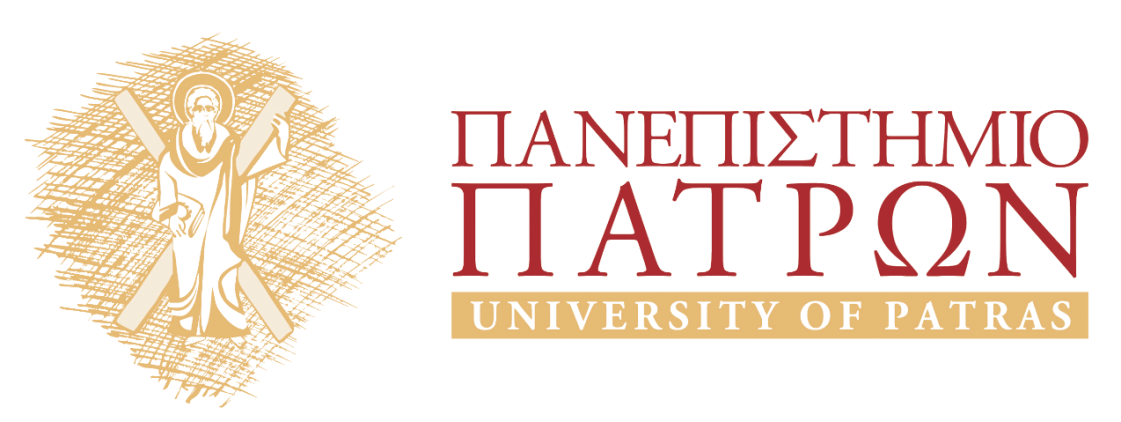 «Αριστοτέλους Περί Ζώων Μορίων(ΕΡΓΑΣΤΗΡΙΟ ΑΝΑΓΝΩΣΗΣ ΦΙΛΟΣΟΦΙΚΩΝ ΚΕΙΜΕΝΩΝ: ΑΡΧΑΙΑ ΦΙΛΟΣΟΦΙΑ Α)».Ενότητα 3ηΗ βιολογία και το πρόγραμμα του Αριστοτέλη για τη μελέτη της φύσης.Στασινός ΣταυριανέαςΤμήμα Φιλοσοφίας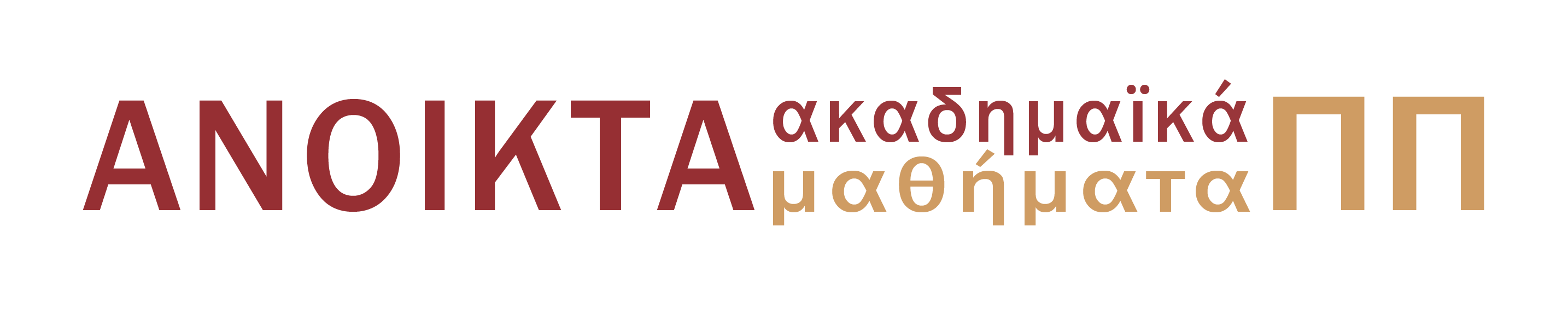 Ενότητα 3ηΗ βιολογία και το πρόγραμμα του Αριστοτέλη για τη μελέτη της φύσης..Εργαστήριο ανάγνωσης φιλοσοφικών κειμένων: Αρχαία φιλοσοφία A: Αριστοτέλoυς Περί Ζώων ΜορίωνΗ θέση της φυσικής φιλοσοφίας Η έννοια της φύσεως και η ιστορία της.Η ιστορία περί φύσεως – ο προσωκρατικός στοχασμόςΤα ερωτήματα της αρχαίας φυσικής φιλοσοφίαςH φύση ως αρχή, H φύση ως διαδικασία ανάπτυξης, H φύση των πραγμάτων.Η αριστοτελική «αναθεώρηση» της προσωκρατικής παράδοσης: η αντίδραση στην ελεατική κριτική για την αδυνατότητα της μεταβολής, η αντιπαράθεση με τον δημοκρίτειο ατομισμό, η αντίθεση στον μηχανισμό.Η θέση της φυσικής και η οργάνωση της γνώσηςΣτην αριστοτελική εγκυκλοπαίδεια της γνώσης η φυσική επιστήμη κατέχει δεσπόζουσα θέση και προσδιορίζεται ως θεωρητική γνώση των αρχών και των αιτίων των φυσικών όντων και της διαρκούς μεταβολής τους.Αντικείμενο της φυσικής είναι οι οντότητες που έχουν μέσα τους αρχή κίνησης και στάσης (Φυσικά ΙΙ 1, 192b4) όχι η φύση ως ολότητα του όντος. Ο Αριστοτέλης συλλαμβάνει τη φύση ως αρχή ή δύναμη μεταβολής η οποία ανήκει ουσιωδώς στα όντα εκείνα που η κοινή γλωσσική χρήση κατατάσσει ως φυσικά.Οι φυσικές μεταβολές που συμβαίνουν με ορισμένη κανονικότητα και τακτικότητα, θεωρούνται προϊόντα της ίδιας της φυσικής δύναμης των όντων και εξηγούνται χωρίς αναφορά σε εξω-φυσικά αίτια. Πολλές από αυτές τις μεταβολές, και κυρίως οι γενέσεις των οργανισμών οδηγούν με κανονικότητα και με μία επαναλαμβανόμενη κάθε φορά διαδοχή αναπτυξιακών σταδίων σε ένα αγαθό αποτέλεσμα, στη ανάπτυξη π.χ. καλά προσαρμοσμένων φυσικών οργανισμών. Αυτό συνιστά κατά τον Αριστοτέλη ισχυρή ένδειξη ότι η λειτουργία της δύναμης μεταβολής που είναι υπεύθυνη για τέτοια φαινόμενα θα πρέπει να εξηγηθεί με βάση τελικά αίτια. Αυτή η εικόνα για τη λειτουργία της φύσης και τη γένεση των φυσικών όντων οδηγεί στη θέση της αριστοτελικής φυσικής τελεολογίας.Η αριστοτελική φιλοσοφία της επιστήμης (τα Αναλυτικά Ύστερα).Τα Αναλυτικά Ύστερα περιέχουν την θεωρία του Αριστοτέλη για το πώς μπορούμε να αποκτήσουμε επιστημονική γνώση.Ο ορισμός της γνώσης και η διάκριση των επιστημών.Κάθε επιστήμη πρέπει να ξεκινά από αληθείς, αναγκαίες και οικείες πρώτες αρχές και να προχωρά παραγωγικά στα συμπεράσματά της.Στις πρώτες αρχές μπορεί να φθάσει κανείς μόνο μέσω επαγωγής, στηριζόμενος στην εμπειρία. Η εμπειρία, σύμφωνα με τον Αριστοτέλη περιλαμβάνει, εκτός από τα φαινόμενα, και τις κοινά αποδεκτές πεποιθήσεις και τις κοινές γλωσσικές χρήσεις.Η αριστοτελική επιστήμη εφαρμόζει τις αρχές και τους κανόνες που συναντάμε στην τυπική περιγραφή της επιστήμης στα Αναλυτικά. Οι αρχές αυτές εξειδικεύονται ανάλογα με τη φύση των αντικειμένων που ορίζουν το πεδίο κάθε συγκεκριμένης επιστήμης και μπορούν να ανασυγκροτηθούν στα αντίστοιχα συγγράμματα (τόσο για τις θεωρητικές επιστήμες (π.χ. φυσική, βιολογία) όσο και για τις πρακτικές (π.χ. ηθική, πολιτική).Ο Αριστοτέλης αφιερώνει στην έρευνα της φύσης τα 2/3 του σωζόμενου έργου του. Τα φυσικά συγγράμματα εντάσσονται σε ένα συνολικό πρόγραμμα μελέτης της φυσικής φιλοσοφίας (βλ. εισαγωγή των Μετεωρολογικών) και περιλαμβάνουν:τις γενικές αρχές της έρευνας της φύσης (Φυσικά),την κοσμολογία και την αστρονομία (Περί ουρανού),τη μελέτη της φυσικής επίγειας μεταβολής (Περί γενέσεως και φθοράς) και των μετεωρολογικών φαινομένων (Μετεωρολογικά),τη μελέτη των έμβιων όντων (Περί τα Ζώα Ιστορίαι, Περί Ζώων Μορίων, Περί Ζώων Γενέσεως, Περί Ζώων Κινήσεως, Περί Ζώων Πορείας),τον ανθρώπινο οργανισμό και τις λειτουργίες του (Περί ψυχής και Μικρά φυσικά).Ο Αριστοτέλης ενδιαφέρεται για όλες τις πλευρές της φυσικής πραγματικότητας και δεν αποκλείει από τη μελέτη του καμία περιοχή φυσικών φαινομένων (βλ. Περί ζώων μορίων 644b22-645a23).Η θέση της βιολογίαςΣτην περίπτωση της βιολογίας και ειδικότερα της ζωολογίας διαθέτουμε ένα μεγάλο σώμα κειμένων που μπορούν να χωριστούν με κριτήριο τη διαφορετική στόχευση που υπηρετούν:Η πρώτη ομάδα περιλαμβάνει τα δέκα βιβλία του Περί τα Ζώα Ιστορίαι στα οποία καταγράφονται οι διαφορές των χαρακτηριστικών που σχετίζονται με τα μέρη, τους βίους, τα ήθη και τους χαρακτήρες των ζώων.Η δεύτερη ομάδα περιλαμβάνει κατά κύριο λόγο αιτιακές εξηγήσεις για τα μέρη, τους βίους, τα ήθη και τους χαρακτήρες των ζώων (Περί Ζώων Μορίων, Περί Ζώων Γενέσεως) Ακολουθώντας τους όρους και τα κριτήρια των Αναλυτικών, οι αναζητήσεις του Περί τα Ζώα Ιστορίαι υπηρετούν τη γνώση του «ότι», ενώ οι μελέτες του Περί Ζώων Μορίων, και Περί Ζώων Γενέσεως στοχεύουν στη γνώση του «διότι». Το πρώτο βιβλίο του Περί ζώων μορίων αποτελεί ένα σύγγραμμα φιλοσοφίας της ζωολογίας, στο οποίο ο Αριστοτέλης θέτει τις πρώτες αρχές που θα πρέπει να διέπουν τον τρόπο με τον οποίο θα αναζητήσουμε την επιστημονική εξηγητική γνώση στο πεδίο της ζωολογίας.Σημείωμα ΑναφοράςCopyright Πανεπιστήμιο Πατρών, Στασινός Σταυριανέας, 2015. «Αριστοτέλους Περί Ζώων Μορίων (ΕΡΓΑΣΤΗΡΙΟ ΑΝΑΓΝΩΣΗΣ ΦΙΛΟΣΟΦΙΚΩΝ ΚΕΙΜΕΝΩΝ: ΑΡΧΑΙΑ ΦΙΛΟΣΟΦΙΑ Α)». Έκδοση: 1.0. Πάτρα 2015. Διαθέσιμο από τη δικτυακή διεύθυνση:eclass.upatras.gr/courses/PHIL1820/index.phpΣημείωμα ΑδειοδότησηςΤο παρόν υλικό διατίθεται με τους όρους της άδειας χρήσης Creative Commons Αναφορά, Μη Εμπορική Χρήση Παρόμοια Διανομή 4.0 [1] ή μεταγενέστερη, Διεθνής Έκδοση.   Εξαιρούνται τα αυτοτελή έργα τρίτων π.χ. φωτογραφίες, διαγράμματα κ.λ.π.,  τα οποία εμπεριέχονται σε αυτό και τα οποία αναφέρονται μαζί με τους όρους χρήσης τους στο «Σημείωμα Χρήσης Έργων Τρίτων».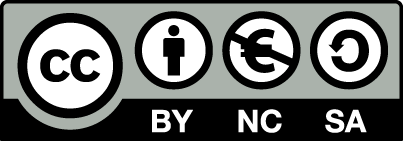 [1] http://creativecommons.org/licenses/by-nc-sa/4.0/ Ως Μη Εμπορική ορίζεται η χρήση:που δεν περιλαμβάνει άμεσο ή έμμεσο οικονομικό όφελος από την χρήση του έργου, για το διανομέα του έργου και αδειοδόχοπου δεν περιλαμβάνει οικονομική συναλλαγή ως προϋπόθεση για τη χρήση ή πρόσβαση στο έργοπου δεν προσπορίζει στο διανομέα του έργου και αδειοδόχο έμμεσο οικονομικό όφελος (π.χ. διαφημίσεις) από την προβολή του έργου σε διαδικτυακό τόποΟ δικαιούχος μπορεί να παρέχει στον αδειοδόχο ξεχωριστή άδεια να χρησιμοποιεί το έργο για εμπορική χρήση, εφόσον αυτό του ζητηθεί.Διατήρηση ΣημειωμάτωνΟποιαδήποτε αναπαραγωγή ή διασκευή του υλικού θα πρέπει να συμπεριλαμβάνει:το Σημείωμα Αναφοράςτο Σημείωμα Αδειοδότησηςτη δήλωση Διατήρησης Σημειωμάτων το Σημείωμα Χρήσης Έργων Τρίτων (εφόσον υπάρχει)μαζί με τους συνοδευόμενους υπερσυνδέσμους.ΧρηματοδότησηΤο παρόν εκπαιδευτικό υλικό έχει αναπτυχθεί στo πλαίσιo του εκπαιδευτικού έργου του διδάσκοντα.Το έργο «Ανοικτά Ακαδημαϊκά Μαθήματα στο Πανεπιστήμιο Πατρών» έχει χρηματοδοτήσει μόνο τη αναδιαμόρφωση του εκπαιδευτικού υλικού. Το έργο υλοποιείται στο πλαίσιο του Επιχειρησιακού Προγράμματος «Εκπαίδευση και Δια Βίου Μάθηση» και συγχρηματοδοτείται από την Ευρωπαϊκή Ένωση (Ευρωπαϊκό Κοινωνικό Ταμείο) και από εθνικούς πόρους.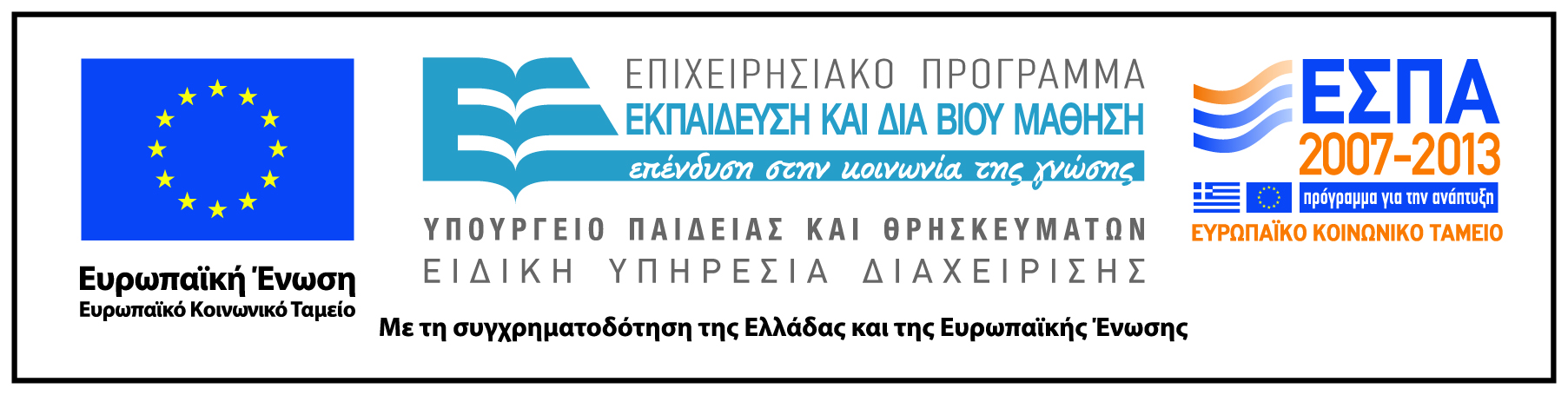 